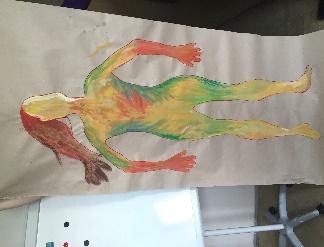 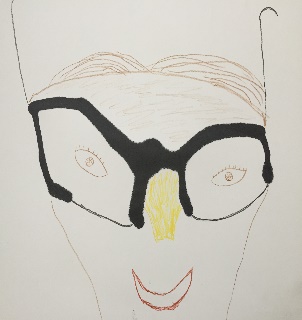 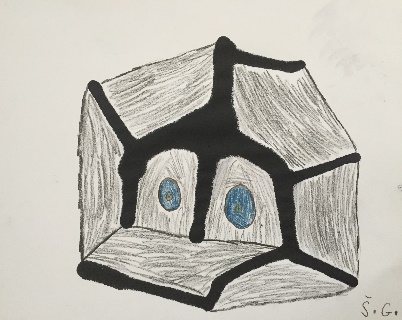 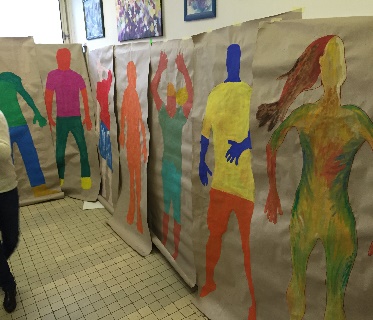 si Vás dovoľuje pozvať na workshopSprevádzanie klienta v sociálnych službách s využitím dynamiky arteterapieTermín konania : 	22.6.2018Miesto konania: 	Facilitas n.o. Spišské námestie 4, KošiceUsporiadateľ:  	PRAEMIUM – PERMANSIO s.r.o. Košice, Facilitas n.o. KošiceOdborný garant:	PhDr. Monika Piliarová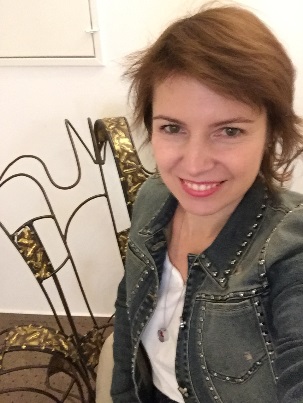 PhDr. Monika Piliarová, KošiceKlinická psychologičkaPsychoterapeutkaArteterapeutkaUkončené vzdelanie na FF Prešovskej univerzity 1997, Postgraduálne štúdium v oblasti psychosomatickej medicíny, KU Praha 1998. Špecializačné skúšky: klinická psychológia, psychoterapia a dopravná psychológia SZU Bratislava. Vzdelanie v behaviorálnej terapii ABC inštitút, vzdelanie v fenomenologickej a dynamickej terapii skupinová forma Lege artis. Ukončený kurz sociálneho poradenstva, absolvovanie 3 ročného výcviku supervízorov ODYSEA Praha, ukončenie dvojročného akreditovaného vzdelávania v oblasti arteterapie Terra Therapeutica Bratislava, 2 ročné vzdelávanie v arteterapii s Beate Albrich 2017-2019. 3 rok štúdia v PhD. programe – UPJŠ Košice – Integtratívna sociálna práca so zameraním na expresívne terapie. Od roku 1997 prax v oblasti poskytovania komplexných psychosociálnych služieb. Od roku 2002 založila a vedie Denné centrum duševného zdravia PRAEMIUM-PERMANSIO s.r.o a Rehabilitačné stredisko Facilitas n.o.. Aktívna účasť na konferenciách v psychosociálnej oblasti, prezentácia činnosti súvislé vzdelávanie sa. Členka zdravotníckej komisie KSK os roku 2008. Vyučujúca na Katedre psychológie – CBT pre zahraničných študentov.Workshop je vedený zážitkovou, sebaskúsenostnou formou, dopĺňaný teoretickými blokmi. Arteterapia predstavuje symbolické vyjadrenie, poznávanie a vnímanie seba a sveta prostredníctvom umeleckých zážitkov, ktoré vychádzajú z vlastného tvorivého prejavu. Obohacuje teda našu tvorivosť, utvára vzťahy a pomáha porozumieť prostrediu, v ktorom žijeme. Ak je cieľom sprevádzania klientov viesť ich k zvýšenej empatii a ohľaduplnosti voči ostatným v ich priestore, tak  arteterapeutické techniky ponúkajú bezpečný priestor konfrontovať sa s vlastnou citlivosťou  ako i senzitivitou každého účastníka umeleckých aktivít. Ponúkajú alternatívu k verbálnym technikám, nahliadnutie k motivačným a osobnostným zložkám. Ponúkame Vám dynamiku arteterapie v podnetnom prostredí individuálnych aj skupinových aktivít.Zážitkový blok ponúka sebaskúsenostné arteterapeutické techniky, rôzne výtvarné médiá a ich využitie v arteterapii. Arteterapeutické aktivity skupinovou formou, zamerané na sebapoznanie, skupinovú prácu, tvorivosť. Prepojenie arteterapie, biblioterapie, pohybovej terapie a muzikoterapie. Teoretický blok ponúka teoretický základ, možnosti využitia arteterapie, zameranie na špecifiká individuálnej a skupinovej arteterapie, prípravu a priebeh arteterapeutického stretnutia. Ako ho realizovať, na  čo sa zamerať v procese tvorby, čo si všímať na výslednom diele. Ciele osobných arteterapeutických aktivít Vám ponúkajú možnosť:nového pohľadu na svoj prístup k riešeniu problémovlepšie pochopenie spôsobov, ktoré si volíme pri riešení problematických situáciíobjavovania vlastných zdrojov, ktoré môžu napomôcť k efektívnejšiemu a prijateľnejšiemu riešeniu problémov ako doterazskúsenosť s arteterapeutickými technikami a arteterapeutickým procesom v skupine, ktorú je možné využiť v osobnom živote ako aj v praxi  pomáhajúcich profesií.Tento workshop je venovaný Vám, Vaším schopnostiam a možnostiam, o ktorých neviete, alebo si ich neuvedomujete. Keď ich spoznáte, dokážete spoznať seba.Workshop je akreditovaný Slovenskou komorou psychológov.Cena za vzdelávaciu odbornú akciu je 49,00 €Účastnícky poplatok je potrebné uhradiť bankovým prevodom. Až po uhradení účastníckeho poplatku sa Vaša prihláška považuje za záväznú. • Názov účtu: 		PRAEMIUM-PERMANSIO s.r.o. Košice • Číslo účtu: 		2622716643/1100 • Banka:		TATRA BANKA a.s. • Variabilný symbol:	2018• SWIFT:		TATRSKBX • Účel platby:		meno, priezvisko, adresa účastníka • IBAN: 		SK7711000000002622716643 • Správa pre príjemcu:  2018Storno podmienkyZ organizačných dôvodov platí pre účastníka pri nahlásení zrušenia svojej účasti na workshope storno poplatok. Storno poplatok viac než 10 dní pred termínom konania nie je. V termíne kratšom ako 10 dní je 50%, v termíne kratšom ako 5 dní sa poplatok nevracia. Vyhradzujeme si právo na zrušenie workshopu, zmenu termínu, v prípade mimoriadnych situácií, o tejto skutočnosti však budete okamžite informovaný ak by Vám táto zmena nevyhovovala, bude Vám vrátená platba v plnej výške. V prípade, že sa z akýchkoľvek dôvodov nemôžete dostaviť na workshop osobne, máte možnosť poslať za seba náhradníka. O tejto skutočnosti prosím informujte koordinátora workshopu.Kde nás nájdete?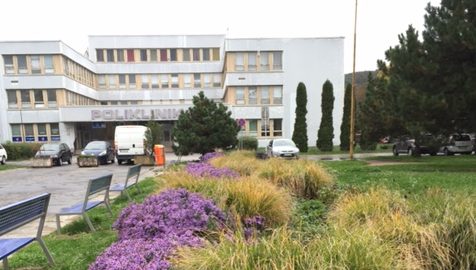 Facilitas n.o., Spišské námestie 4, 040 12 KošiceV priestoroch Polikliniky nad Jazerom Košice 2. poschodie Viac informácií : 0907033214, 0918579088, 055/6741240facilitas@post.sk www.facilitas.sk, facilitas fb 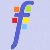 Ako sa k nám dostanete?Autom, bezplatné parkovanie pri zadnom vchode Polikliniky nad Jazerom.Autobusom č. 19 zo Staničného námestia na zastávku Levočská.Električkou č. 3 zo Staničného námestia na zastávku Levočská.Zo zastávky Levočská smerom k Poliklinike nad Jazerom pešo 5 minút.StravovaniePočas workshopu je zabezpečené káva, čaj, drobné občerstvenie. K dispozícii je varná kanvica, mikrovlnka, chladnička, poháre.  Obed nie je v cene workshopu. Počas prestávky môžete využiť služby predajní potravín a reštauráciu v blízkosti Polikliniky nad Jazerom, pešo približne 3 minúty. Pomôcky k workshopuMateriál potrebný  k workshopu budete mať plne k dispozícii, je v cene účastníckeho poplatku.Ukončenie workshopuKaždá absolventka/absolvent workshopu dostane osvedčenie o jeho absolvovaní s uvedeným počtom hodín. V prípade členstva v SKP potvrdenie o pridelených kreditoch. Viac informácií poskytne koordinátor workshopu : Erika Rosiarová 0918579088Program: Piatok 22.6.201808:30 – 09:00		Teoretická časť09:00 – 10:00	1. Technika: Kontakt a dôvera10:00 – 10:50	2. Technika: Akceptácia a bezpečie10:50 – 11:00		Prestávka11:00 – 12:30		3. Technika: Komunikácia a prijatie12:30 – 13:00 		Obedová prestávka13:00 -  14:00		Teoretická časť, rekapitulácia techník 1,2,3.14:00 – 14:50		4. Technika: Individualita a rešpekt14:50 – 15:00		Prestávka15:00 – 15:50		5. Technika: Priestor a motivácia15:50 – 16:00		Prestávka16:00 – 17:30		Teoretická časť, rekapitulácia techník 4, 5.